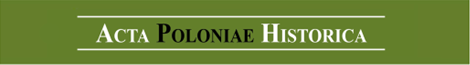 PEER REVIEW FORMPaper/Manuscript/Work title: ……………………………………………………………………………………………………………Detailed opinion:………………………………………………………………………………………………………………………………………………………………………………………………………………………………………………………………………………………………………………………………………………………………………………………………………………………………………………………………………………………………………………………………………………………………………………………………………………………………………………………………………………Necessary revisions:Minor revisions	/ major revisions………………………………………………………………………………………………………………………………………………………………………………………………………………………………………………………………………………………………Final opinion:…………………………………………… (approved, rejected, to be corrected)